Летний математический календарь 7 классАвгуст 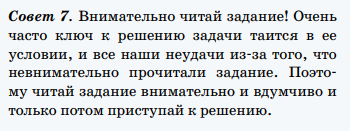 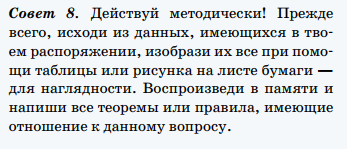 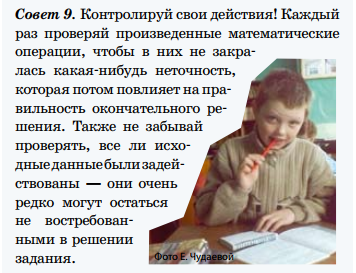 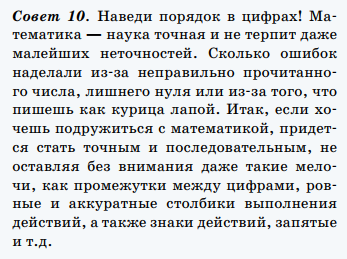 ПонедельникВторник Среда 1 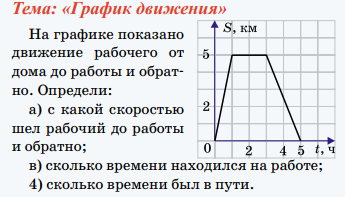 Четверг 2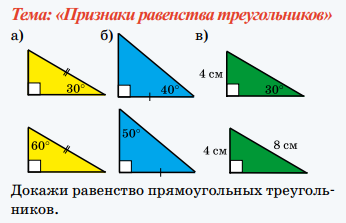 Пятница 3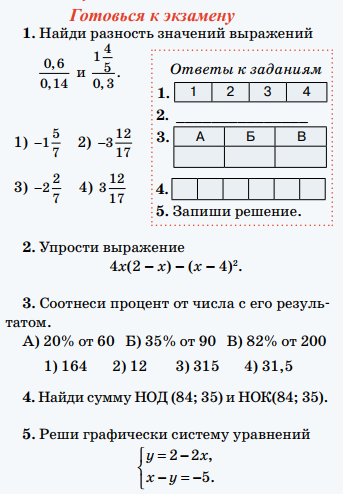 Суббота 4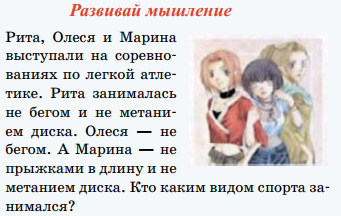 Понедельник 6 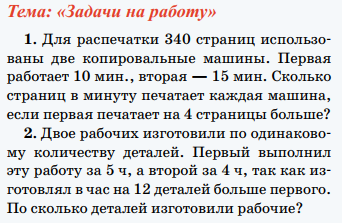 Вторник 7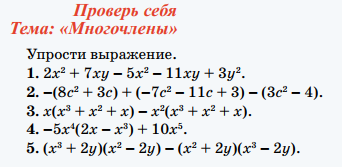 Среда 8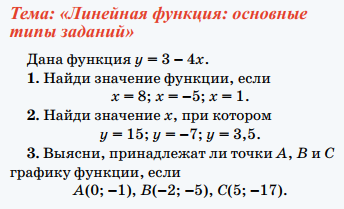 Четверг 9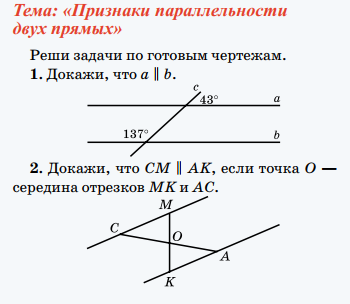 Пятница 10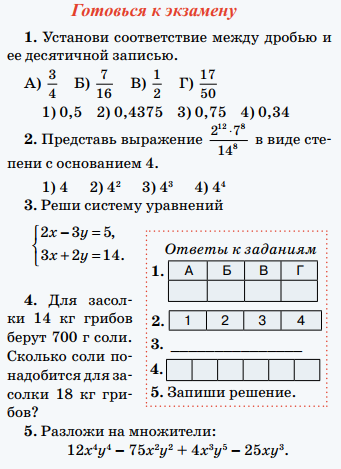 Суббота 11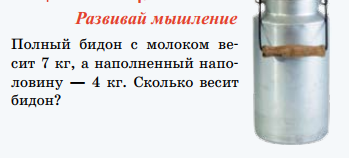 Понедельник13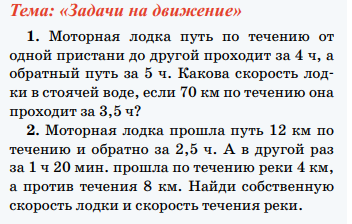 Вторник 14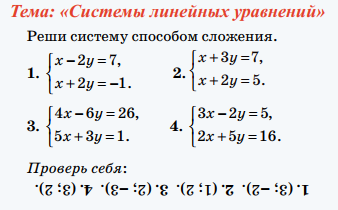 Среда 15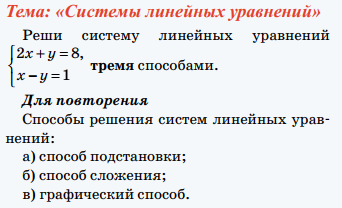 Четверг 16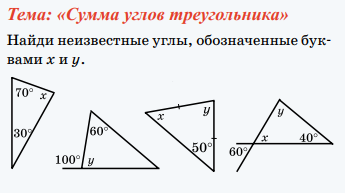 Пятница 17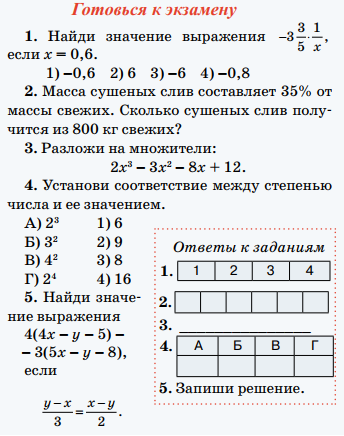 Суббота 18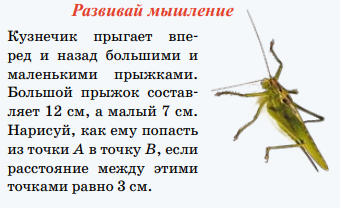 Понедельник 20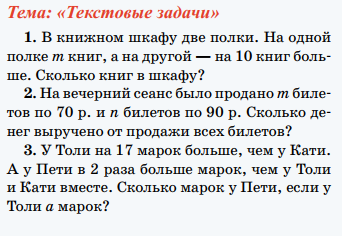 Составьте выражения.Вторник 21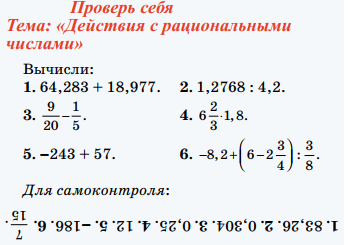 Среда 22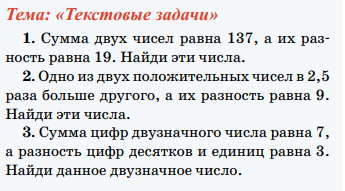 Четверг 23 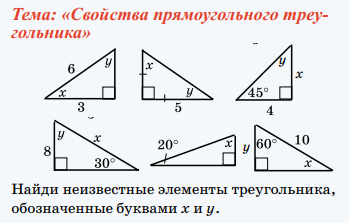 Пятница 24 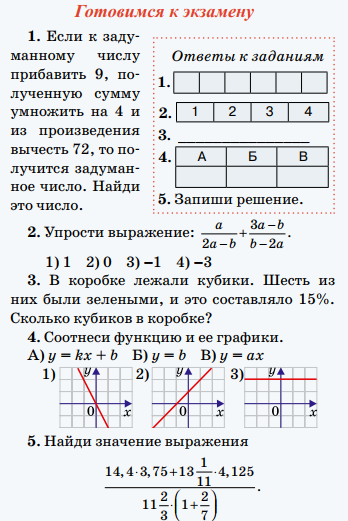 Суббота 25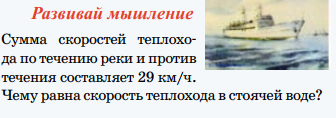 